В новом здании школы по улице Ермоловская работает столовая, рассчитанная на 800 мест.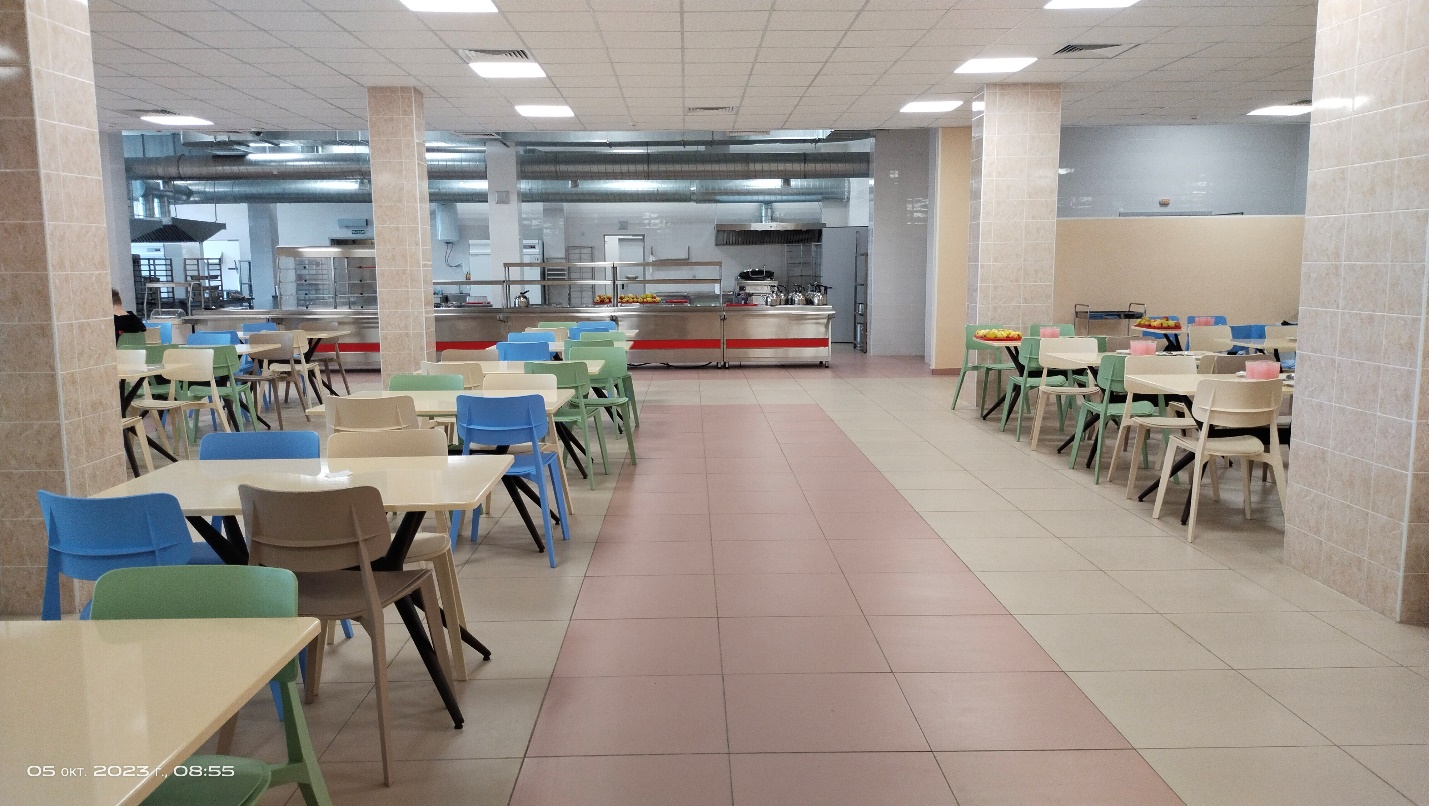 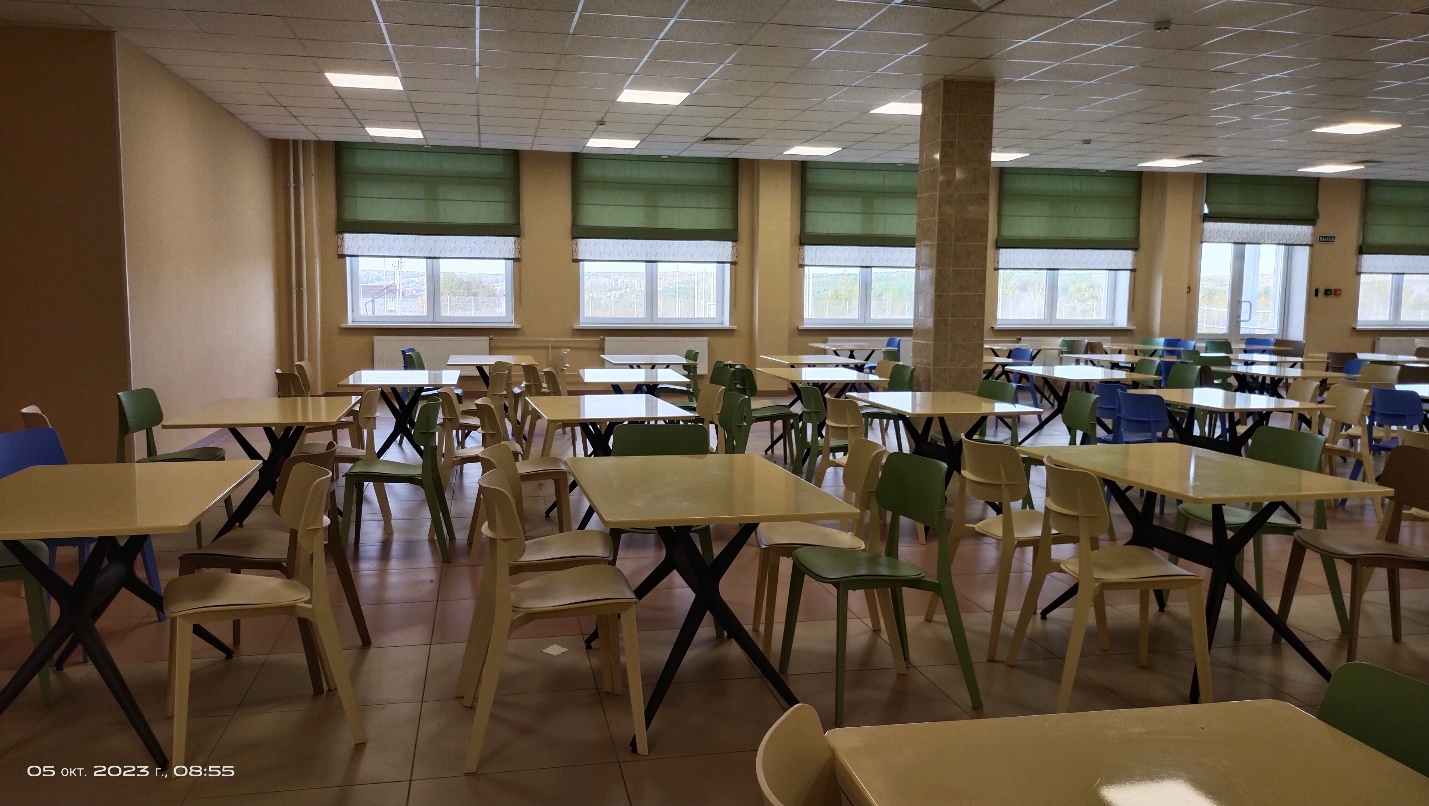 